CAMBOIS PRIMARY SCHOOL HOLIDAY AND TERM DATES 2020 / 2021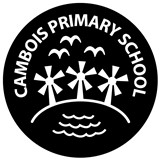 HOLIDAY OR OCCASION OF CLOSUREDATE ON WHICH SCHOOL WILL CLOSE DATE ON WHICH SCHOOL WILL REASSEMBLESummer 2020Friday 17th July 2020Wednesday 2nd September 2020Training Day Tuesday 1st September 2020 October Mid – TermFriday 23rd October 2020Monday 2nd November 2020Christmas /New Year 2020/2021Friday 18th December 2020Tuesday 5th January 2021Training Day Monday 4th January 2021Spring Mid-Term 2021Friday 12th February 2021Monday 22nd February 2021Easter 2021Friday 26th March 2021Monday 12th April 2021Summer Mid –Term 2021Thursday 27th May 2021Monday 7th June 2021Training Day Friday 28th May 2021Summer 2021Friday 16th July 2021